Загальна інформаціяНавчальна дисципліна викладається на першому курсі першого семестру 2. Анотація навчальної дисципліни	Організація і управління в митних органах передбачає здійснення контролю за провадженням послуг в митній сфері, що надаються спеціалізованими компаніями, які мають право займатися такими видами діяльності, як: митна брокерська діяльність (МБД); вiдкриття та експлуатацiя магазину безмитної торгiвлi (МБТ), митного складу (МС), вiльної митної зони комерцiйного або сервiсного типу (ВМЗ), складу тимчасового зберігання (СТЗ), вантажного митного комплексу (ВМК). Іноді, при переміщенні товару через митний кордон України виникає необхідність в організації зберігання товару під митним контролем, наприклад на МС, ВМЗ, СТЗ або ВМК, або організація послуг кваліфікованого митного брокера (МБД), як показує практика сьогодні достатньо актуальним є питання професійного здійснення митних процедур. Ефективною можна вважати  роботу тих митних брокерів, які професійно надають посередницькі послуги використовуючи переваги нового Митного кодексу України, що спрямовані на прискорення, гармонізацію і спрощення митних процедур. 3. Мета навчальної дисципліниФормування у студентів знань в сфері управління посередницькими видами дiяльностi, контроль за провадженням яких здiйснюється митними органами, до яких належать: митна брокерська дiяльнiсть; вiдкриття та експлуатацiя магазину безмитної торгiвлi, митного складу, вiльної митної зони комерцiйного або сервiсного типу, складу тимчасового зберігання, вантажного митного комплексу.В результаті вивчення курсу «Організація управління в митних органах» студенти повиннізнати: законодавчі основи запровадження посередницької дiяльності, контроль за провадженням якої здiйснюється митними органами; порядок подання та розгляду заяв, а також правила провадження та порядок контролю за їх провадженням; реєстри пiдприємств, яким надаються дозволи на посередницьку діяльність в митній сфері; правове регулювання взаємовідносин органів доходів і зборів з митними брокерами; власниками митного складу, магазину безмитної торгiвлi, вiльної митної зони комерцiйного або сервiсного типу, складу тимчасового зберігання та вантажного митного комплексу.вміти: виконувати митні формальності, передбачені українським законодавством у зв’язку з розміщенням товарів в відповідний митний режим; заповнювати митні декларацій (відповідного типу) та формувати перелік необхідних для митного оформлення документів; вирішувати реальні ситуації, що можуть виникнути при митному оформленні та розміщенні товарів, що є власністю суб'єктів зовнішньоекономічної діяльності;робити обґрунтований вибір ефективних шляхів реалізації зовнішньоекономічної угоди в рамках діючого законодавства.4. Програмні компетентності та результати навчання за дисципліною5. Зміст навчальної дисципліни 6. Система оцінювання та інформаційні ресурсиВиди контролю: поточний, підсумковий.Нарахування балівІнформаційні ресурси7. Політика навчальної дисципліниПолітика всіх навчальних дисциплін в ОНАХТ є уніфікованою та визначена з урахуванням законодавства України, вимог ISO 9001:2015, «Положення про академічну доброчесність в ОНАХТ» та «Положення про організацію освітнього процесу».Викладач		________________ О.В. Бочарова				підписВикладач		________________ Т.М. Смокова				підписЗавідувач кафедри	________________ О.В. Бочарова				підпис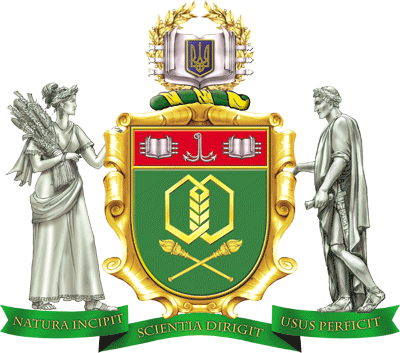 Силабус навчальної дисципліниОРГАНІЗАЦІЯ УПРАВЛІННЯ В МИТНИХ ОРГАНАХСилабус навчальної дисципліниОРГАНІЗАЦІЯ УПРАВЛІННЯ В МИТНИХ ОРГАНАХСилабус навчальної дисципліниОРГАНІЗАЦІЯ УПРАВЛІННЯ В МИТНИХ ОРГАНАХСилабус навчальної дисципліниОРГАНІЗАЦІЯ УПРАВЛІННЯ В МИТНИХ ОРГАНАХСилабус навчальної дисципліниОРГАНІЗАЦІЯ УПРАВЛІННЯ В МИТНИХ ОРГАНАХСилабус навчальної дисципліниОРГАНІЗАЦІЯ УПРАВЛІННЯ В МИТНИХ ОРГАНАХСтупінь вищої освіти:Ступінь вищої освіти:Ступінь вищої освіти:Ступінь вищої освіти:магістрмагістрСпеціальність:Спеціальність:076 Підприємництво, торгівля та біржова діяльність076 Підприємництво, торгівля та біржова діяльність076 Підприємництво, торгівля та біржова діяльність076 Підприємництво, торгівля та біржова діяльністьОсвітньо-професійна програма:Освітньо-професійна програма:Освітньо-професійна програма:Освітньо-професійна програма:Освітньо-професійна програма:Комерційна діяльність та товарознавство і експертиза в митній справіВикладач:Бочарова Оксана Володимирівна, д.т.н., професор, професор кафедри товарознавства та митної справи; Смокова Тетяна Миколаївна, старший викладач кафедри товарознавства та митної справиБочарова Оксана Володимирівна, д.т.н., професор, професор кафедри товарознавства та митної справи; Смокова Тетяна Миколаївна, старший викладач кафедри товарознавства та митної справиБочарова Оксана Володимирівна, д.т.н., професор, професор кафедри товарознавства та митної справи; Смокова Тетяна Миколаївна, старший викладач кафедри товарознавства та митної справиБочарова Оксана Володимирівна, д.т.н., професор, професор кафедри товарознавства та митної справи; Смокова Тетяна Миколаївна, старший викладач кафедри товарознавства та митної справиБочарова Оксана Володимирівна, д.т.н., професор, професор кафедри товарознавства та митної справи; Смокова Тетяна Миколаївна, старший викладач кафедри товарознавства та митної справиКафедра:Товарознавства та митної справи, т. 712-40-70Товарознавства та митної справи, т. 712-40-70Товарознавства та митної справи, т. 712-40-70Товарознавства та митної справи, т. 712-40-70Товарознавства та митної справи, т. 712-40-70Профайл викладачаПрофайл викладачаПрофайл викладача Контакт: e-mail: user108849@te.net.ua, 0995398284e-mail: smokova.tm@gmail.com, 0672915877 Контакт: e-mail: user108849@te.net.ua, 0995398284e-mail: smokova.tm@gmail.com, 0672915877 Контакт: e-mail: user108849@te.net.ua, 0995398284e-mail: smokova.tm@gmail.com, 0672915877Тип дисципліни - варіативнаМова викладання - українськаКількість кредитів – 5, годин - 150Кількість кредитів – 5, годин - 150Кількість кредитів – 5, годин - 150Кількість кредитів – 5, годин - 150Кількість кредитів – 5, годин - 150Аудиторні заняття, годин:всьоголекціїлекціїпрактичніденна50242426заочна14668Самостійна робота, годинДенна - 100Денна - 100Заочна - 136Заочна - 136Розклад занять